 Mateřská škola Těchlovice, okr. Děčín, příspěvková organizace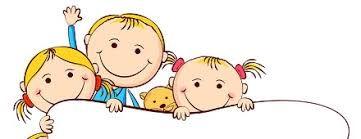 ŠKOLNÍ VZDĚLÁVACÍ PROGRAMpro předškolní vzděláváníMateřské školy v Těchlovicích„ DOBRODRUŽSTVÍ S ČLOVÍČKEM“Č. j. 76/2023MOTTO:„Kdo žije s otevřenou náručí, obvykle neudělá kariéru,ale nalezne spoustu lidí, které může obejmout.“BRUNO FERREROVychází z podmínek MŠ, je zpracován pedagogickými pracovnicemi mateřské školy.Byl projednán na pedagogické radě 26. 8. 2023.Platnost dokumentu: od školního roku 2023 / 2028Obsah:1. IDENTIFIKAČNÍ ÚDAJE2. HISTORIE MATEŘSKÉ ŠKOLY3. CHARAKTERISTIKA ŠKOLY3.1 Mimoškolní akce4. OBECNÉ PODMÍNKY VZDĚLÁVÁNÍ4.1 Dlouhodobé záměry4.2 Přijímání dětí do MŠ4.3 Zápis do mateřské školy5. ORGANIZACE VZDĚLÁVÁNÍ5.1 Věcné podmínky5.2 Kritéria přijímání a zařazování dětí do MŠ5.3 Řízení školy5.4 Personální podmínky5.5 Vnitřní uspořádání školy5.6 Spoluúčast rodičů5.7 Životospráva6. PSYCHOSOCIÁLNÍ PODMÍNKY7. OBSAH PŘEDŠKOLNÍHO VZDĚLÁVÁNÍ8. VZDĚLÁVACÍ OBSAH9. VZDĚLÁVÁNÍ DĚTÍ SE SPECIÁLNÍMÍ POTŘEBAMI A DĚTÍ MIMOŘÁDNĚ  
    NADANÝCH10. AKCE PRO DĚTI V PRŮBĚHU ŠKOLNÍHO ROKU11. EVALUACE A HODNOCENÍ11.1 Úroveň třídy11.2 Dotazníky12. DOPLŇUJÍCÍ PROGRAMY A PROJEKTY12.1 Programy a projekty12.2 Rámcový bezpečnostní program pro MŠ12.3 Rámcový ekologický (enviromentální) programPříloha č. 1: Adaptační program MŠ1. IDENTIFIKAČNÍ ÚDAJE:MŠ Těchlovice, okr. Děčín, příspěvková organizaceZřizovatel: Obec Těchlovice, Těchlovice 37Ředitelka: Mgr. et Bc. Irena KolaříkováKontakt: 412 558 657IČO: 727425932. HISTORIE MATEŘSKÉ ŠKOLYPo osamostatnění obce Těchlovice, vznikla Mateřská škola 1. 9. 1996,v nově zrekonstruované budově bývalé základní školy.3. CHARAKTERISTIKA MATEŘSKÉ ŠKOLYNaše mateřská škola je jednotřídní, a proto se zde prolínají různé věkové skupiny dětí od nejmladších, u kterých dáváme důraz na postupnou a nenásilnou adaptaci, seznámení s prostředím MŠ, kolektivem a dětmi, postupné zapojení do hry a ostatních činností, rozvoj sebeobsluhy a samostatnosti.U nejstarších dětí se jedná o takovou nabídku činností, která je bude zajímat, ale zároveň povede k rozšiřování vědomostí, dovedností a návyků potřebných pro úspěšný vstup do třídy na ZŠ.Věnujeme se také mimoškolním činnostem, které přispívají k reprezentaci školy na  veřejnosti, umožňují navázat lepší vztahy s rodiči, poznat děti i v jiném prostředí, vytvořit si s dětmi lepší kontakt a přátelský vztah. Využíváme při nich i pomoci rodičů podle jejich zájmu.3.1. Mimoškolní akcePříležitostné akce:   - podle nabídek a podle možností v daném školním roce                                   (Vítání občánků, oslava Dne dětí, Čarodějnice, zdobení   
                                   perníčků, zdobení vánočního stromku, vystoupení na                                      Mikulášské nadílce pořádané obcí, kulturní vystoupení ke Dni                                    matek, Zahradní slavnost, Sportovní olympiáda MŠ, Dopravní 
                                   den s DDM v Děčíně aj.)   - tvoření z keramiky a jiné pracovní dílny   - návštěva divadla, muzea, knihovny, dopravního hřiště, 
     naučných stezek….  - plavecký výcvik4. OBECNÉ PODMÍNKY VZDĚLÁVÁNÍMateřská škola se řídí obecnými cíly předškolního vzdělávání:rozvíjet osobnostní struktury dítěte předškolního věku a jeho specifické potřebynabízet dětem vhodné podněty a prožitky, na základě kterých získají nové   
  zkušenosti a poznatkyrespektovat vývojová specifika dětí předškolního věkudbát na respektování individuálních potřeb a možností jednotlivých dětípropojit ve výchovně vzdělávacích činnostech všechny oblasti působení (dříve výchovné složky)podporovat dětskou zvídavost, potřebu objevovat vše nové a samostatnou činnost- zlepšovat fyzickou a tělesnou zdatnost, kurzy plavání k otužování dětí a 
  seznamování s vodou, v zimě bobování, sáňkovánízvyšovat kulturní úroveň dětí návštěvami výstav, divadelních představení a jiných kulturních akcívytvářet podmínky pro nenásilnou adaptaci na nové prostředí mateřské školymezi dětmi si neubližovat, učit se vzájemné úctě a pomoci4.1. Dlouhodobé záměry zaměřit se na vytváření estetického a podnětného prostředí v MŠpostupná výměna některého nábytku v prostorách MŠrozšířit prostory MŠ- účastnit se akcí pořádané jinými školami nebo organizacemi  (Sportovní olympiáda   
  MŠ, dopravní výchova, návštěva MěDD a muzea, každoroční exkurze v Lesní   
  školce v Nebočadech, výjezdy zaměřené na environmentální výchovu…..).4.2. Přijímání dětí do MŠPředadaptační období:Rodičům, kteří se zajímají o zápis svého dítěte do mateřské školy, umožňujeme návštěvu s dítětem v mateřské škole za účelem seznámení s prostředím, s pedagogickými i nepedagogickými pracovníky a s ostatními dětmi za doprovodu rodiče.Je nutné snažit se vytvořit takovou atmosféru, aby pobyt v MŠ mohl být pojat jako odměna pro dítě, jako něco, čeho je třeba si považovat a na co se dítě bude těšit.4.3 Zápis do mateřské školy:Děti si mohou prohlédnout mateřskou školu, pohrát si s hračkami, zapojit se do hry ostatních dětí. Učitelka se snaží navázat kontakt s dítětem a rodiči, seznámí je s uspořádáním dne v mateřské škole, se stravovacími zvyklostmi a hygienickými požadavky. Snaží se získat co nejvíce poznatků o přijímaném dítěti – jeho zájmy, oblíbené hračky, popř. nějaké psychické problémy, zdravotní potíže.Adaptační období: nenásilné, postupné přizpůsobování na uspořádání dne v mateřské škole- dohodnout se s rodiči, že dítěti poskytnou ráno dostatek času na vstávání, oblékání 
   a že omezí ranní shon a vyloučí křik, který nepřispívá k dobré adaptaciosobní předávání dítěte rodičem přímo učitelce, ne sourozencemranní přivítání a rozhovor s dítětem a rodičem (co je nového, co spolu dělali) – až po částečné adaptacilaskavá pomoc dítěti při činnostech, které nezvládáposilování pocitu dítěte, že bylo kladně přijato (pochvalou)kladení jen takových požadavků na dítě, které je schopno zvládnoutnavázání kladného citového vztahu mezi učitelkou a dítětem                       Úspěšné zvládnutí vstupu do mateřské školy znamená, že učitelka získala dítě natolik, že se samo a opakovaně začíná pobytu ve školce dožadovat, těší se na učitelku a na nové kamarády a kamarádky.5. ORGANIZACE VZDĚLÁVÁNÍProvoz naší mateřské školy začíná ráno v 6:00 hod a končí v 16:00 hod. Kapacita školy je 20 dětí a obvykle bývá v daném školním roce naplněna. Ve škole máme jednu třídu. Třída nemá primárně specifické zaměření, vše záleží na charakteristice třídy, která se v daném školním roce sejde. Třída je heterogenní.Máme vytvořený orientační režim dne, pevně však dodržujeme pouze čas oběda, jinak pružně reagujeme na aktuální potřeby dětí, průběh činností v daném dni a okolnosti, které nastanou. Snažíme se, aby byl poměr spontánních a řízených činností v denním programu vyvážený. Děti do činností nenutíme, mají právo se jich neúčastnit. Děti mají možnost dohrát si hru nebo v ní později pokračovat, včas je upozorníme na ukončení her. Pokud je hra dobře rozehraná nebo vyvstane zajímavé téma, jdou připravené plány stranou – důležitý je pro nás přítomný okamžik. Děti mají denně dostatek pohybu – jak spontánního, tak řízeného, do týdenního programu pravidelně zařazujeme řízené zdravotně pohybové aktivity. V ranním kruhu mají děti možnost vyjádřit svoji spokojenost, svůj prožitek, mohou říci, co se jim povedlo, nebo naopak.5.1 Věcné podmínkyMateřská škola má dva prostory. Třídu s různými dětskými koutky, se stolečky, s interaktivní tabulí, s elektrickými varhanami, s dětskými tablety, balančními stavebnicemi, didaktickými hrami, atd. Hernu s většími stavebnicemi, s tělovýchovným nářadím a dětskými rytmickými nástroji. Dětské toalety a umývárny odpovídají hygienickým předpisům. Třída i herna jsou využívány i jako ložnice, kde se každý den rozkládají a uklízejí lehátka.Přestože děti mají dostatečné množství hraček a hracích koutků, tak jsou prostory limitující. Do budoucna bychom rádi prostory MŠ rozšířily.Většina hraček je dětem přístupná, umožňují jim rozmanitou hru, mohou hračky různě kombinovat.Děti si zdobí prostory třídy, šatny a chodby svými obrázky a výtvory. Rodiče mají možnost vše si prohlédnout a seznamovat se s prací svých dětí.V přízemí budovy se nachází kuchyně s jídelnou. Jídelna byla zrekonstruována tak, aby poskytovala další využití. Několikrát do týdne je využívána jako tělocvična. Nacházejí se zde tělocvičné pomůcky a nářadí (žíněnky, kladinka, karimatky, dětské chůdy, obruče, míče, basketbalový minikoš, terč……)Na budovu bezprostředně navazuje zahrada, o kterou se stará zřizovatel. Zajišťuje sekání trávy, údržbu pískoviště, plotu a prolézačky. Zahrada je v kopcovitém terénu, je malá, ale dostačující pro pohyb na čerstvém vzduchu. Školní zahrada také prošla rekonstrukcí, nachází se zde několik herních prvků. Je zde postaven zahradní dřevěný domek pro děti. Školní zahrada je nyní více využívána než v předchozích letech. Probíhají zde Zahradní slavnosti, prožitkové učení děti, aj. Venkovní aktivity probíhají i na nedalekém dětském hřišti, kde je dostatek prostoru pro jízdu na odrážedlech, koloběžkách, běhání, skákání, kreslení křídami a různé pohybové hry se švihadlem, obručemi a míči. Je zde dostatečná travnatá plocha pro hry na dece a jiné. Nachází se zde i pískoviště s houpačkou, skluzavkou, prolézačkou a kolotočem. Dále se zde nachází pergola s lavičkami pro skupinovou výchovně vzdělávací činnost.5.2 Kritéria přijímání a zařazování dětí do MŠ		Do mateřské školy mohou být děti přijímány již od 2 let. Děti mohou být přijímány v průběhu roku, pokud to dovoluje kapacita MŠ.O přijetí dítěte rozhodne ředitelka školy dle stanovených kritérií dle § 34 školského zákona a na základě správního řízení. Přijaté dítě je zařazeno do kolektivu s vyjádřením pediatra ke zdravotnímu stavu dítěte se zohledněním potřeb dítěte na speciální výchovnou péči a režim.Rodiče se mohou se svými dětmi seznámit s prostředím MŠ, provozními záležitostmi a dozvědět se další údaje, které je o naší MŠ zajímají. Zákonní zástupci zodpovídají za uvedení pravdivých informací o dítěti a rodině.Kritéria stanovená pro přijímání dětí do MŠ:1.   Děti, pro které je v daném školním roce předškolní vzdělávání povinné, dle 
      zákona č. 561/2004 Sb., §34 odst. 1, ve znění zákona č. 178/2016 Sb. s trvalým 
      pobytem v obci Těchlovice  (Od počátku školního roku, který následuje po dni, 
      kdy dítě dosáhne pátého roku věku, do zahájení školní docházky dítěte, je 
      předškolní vzdělávání povinné). 
2.   Děti podle věku s upřednostněním starších dětí na celodenní docházku a trvalým 
      pobytem v obci Těchlovice.3. Upřednostnění dětí, které mají v mateřské škole starší sourozence
     (posilování sourozeneckých vazeb a slaďování rodinného a pracovního života 
      rodičů - úspora času při doprovodu dětí do jedné mateřské školy namísto dvou).
4.  Děti podle věku s upřednostněním starších dětí na celodenní docházku, které 
     nemají trvalý pobyt v obci Těchlovice.   

Kritéria jsou seřazena dle priorit od 1 - 4 stupně. Při rozhodování o přijetí k předškolnímu vzdělávání v mateřské škole bude ředitelka mateřské školy brát v úvahu důležitost jednotlivých kritérií ve výše uvedeném pořadí 1 - 4. Pokud bude více žádostí na totožném stupni kritéria o přijetí, bude upřednostněno dítě věkově starší.                          Integrace dětí - dětem se specifickými vzdělávacími potřebami je zajištěna  
individuální péče.5.3 Řízení školyChod školy je usměrňován regulativy a řízením. Regulativy mají za úkol udržovat systém za běžných okolností v rovnovážném, stabilním stavu (řády, směrnice, dokumentace, předpisy). Řízení nastupuje až tehdy, když je potřeba rozhodovat o změnách.Povinnosti, pravomoci a úkoly všech pracovníků jsou jasně vymezeny v pracovních  náplních zaměstnanců. Všichni zaměstnanci jsou seznamováni na začátku školního roku s veškerou dokumentací MŠ.Informace o chodu MŠ a zaměstnancích se řeší na poradách.Ředitelka se snaží vytvářet klidnou a přátelskou atmosféru, respektovat názor spolupracovníků a zapojovat je do řízení MŠ. Podporuje a motivuje spoluúčast všech členů týmu na rozhodování o zásadních otázkách školního programu.
Ředitelka školy vyhodnocuje práci všech zaměstnanců, pozitivně zaměstnance motivuje a podporuje jejich vzájemnou spolupráci.Plánování pedagogické práce a chodu mateřské školy je funkční, opírá se o předchozí analýzu a využívá zpětné vazby, učitelky písemně hodnotí výchovně vzdělávací práci, výsledky ovlivňují tvorbu ŠVP.Ředitelka odpovídá za plnění RVP PV. Rozhoduje o zařazení dětí do MŠ,  o přijetí, o ukončení docházky dítěte do MŠ, projednává s rodiči souhlas k vyšetření v PPP a SPC. Svolává pedagogické porady 4x do roka, kde projednává výchovnou činnost, plnění ŠVP, problémy na pracovišti. Zařazuje předávání informací ze školení a seminářů. Kontrolní a evaluační činnosti zahrnují všechny stránky chodu mateřské školy, jsou smysluplné a užitečné. Z výsledků jsou vyvozovány závěry pro další práci.Mateřská škola spolupracuje se zřizovatelem Obec Těchlovice, základní školou Boletice, Mateřským centrem Bělásek, Lesní školkou v Nebočadech, DDM Děčín,  SPC Demosthenes (Ústí nad Labem), SPC v Děčíně, sponzory…..Ředitelka řídí školu, odpovídá za chod školy ve všech oblastech, řídí ostatní pracovníky a koordinuje jejich práci. V době nepřítomnosti (nemoc, školení…) je ředitelka MŠ zastupována druhou pedagogickou pracovnicí, která zastupuje při vzdělávací činnosti a komunikaci s rodiči).Je vytvořen funkční informační systém, a to jak uvnitř mateřské školy (nástěnky, osobní kontakt), tak i navenek (e -  mail, webové stránky, Facebook a WhatsApp).Všichni zaměstnanci pracují jako tým a zvou ke spolupráci rodiče.5.4 Personální podmínkyV MŠ pracuje 5 zaměstnanců:- 2 pedagogické pracovnice (ředitelka, učitelka)- 1 vedoucí stravovny, která zajišťuje i úklid v MŠ - 1 školní asistentka  nebo asistentka pedagoga- 1 kuchařka5.5 Vnitřní uspořádání školyOrganizační systém:                                                        ředitelka MŠ
                       učitelka MŠ                                             vedoucí školní jídelny                 asistentka pedagoga                                              kuchařka5.6 Spoluúčast rodičůRodiče mají možnost využít nabídky školy ve smyslu poradenské pomoci, umožňujeme rodičům konzultace s učitelkami a ředitelkou - po předchozí domluvě tak, aby pohovor nenarušil průběh vzdělávání, nabízíme rodičům odbornou literaturu.Pravidelně informujeme rodiče o pokrocích a úspěších jejich dětí, ale i o případných problémech, které společně řešíme. Organizujeme třídní schůzky. Snažíme se vyhovět odůvodněným přáním rodičů, jednou z našich priorit je vzájemná důvěra a spokojenost rodičů, což se odráží i na vztahu dětí k učitelkám a celé škole.Respektujeme volbu výchovného stylu a její individuální zvláštnosti. Umožňujeme rodičům zúčastnit se adaptačního procesu dětí, vítáme jejich přítomnost na akcích školy. Rodinu chápeme jako své nejdůležitější partnery, s rodiči jednáme ohleduplně a taktně.Záměr: využívat ochoty a schopnosti rodičů ke spolupráci, k účasti na akcích školy, podněcovat rodiče k zapůjčování odborné literatury. Snažit se být rodičům dobrým partnerem.5.7 ŽivotosprávaJídelníček je sestavován tak, aby splňoval požadavky na stravu dětí a byl splněn spotřební koš. Strava musí být pestrá jak vzhledem, tak obsahem.Děti mají dostatek tekutin i během dne.Organizace podávání svačin a obědů:Ranní svačina je organizována formou samoobsluhy nebo za pomoci starších dětí.Oběd – příprava na oběd je organizována za pomoci dětí. Polévka je nalévána učitelkou, hlavní jídlo je pro mladší děti roznášeno učitelkou, starší děti si nosí jídlo samy. Pro přídavky si děti chodí samostatně. Při obědě starší děti používají příbor, postupně se zapojují i mladší děti.Odpolední svačina je vydávána učitelkou ve třídě.Rodičům je doporučeno přivádět děti do 8.00 hod., v případě potřeby a po předchozí domluvě i během dne. Den probíhá podle předem stanoveného režimu dne. Učitelka se snaží o střídání částí s klidnou náplní s částmi s pohybovou náplní.Pobyt venku - děti chodí ven každý den. Nejdou při silném dešti, mrazu (kolem - 8°C), při silném větru až vichřici. Délka a program je přizpůsobován počasí a kvalitě ovzduší. Od jara do podzimu konáme s dětmi vycházky po okolí, (délka je přiměřená věku dětí), na dětském hřišti pořádáme různé sportovní aktivity. V zimním období (pokud je sníh) chodíme bobovat.Odpolední odpočinek – odpočívat chodí všechny děti. Při odpočinku jsou dětem čteny pohádky přiměřené jejich věku. Děti mají možnost poslechu relaxační hudby na uvolnění celého těla. Děti, které neusnou, vstávají dříve a je jim nabídnuta jiná klidová činnost. 6. PYCHOSOCIÁLNÍ PODMÍNKYNaší zásadou je, aby všechny pracovnice školy vytvářely dětem takové prostředí, ve kterém se budou cítit jistě a bezpečně. Nově příchozí děti mají možnost adaptace - před nástupem do naší školy mohou s rodiči přijít na pořádané akce (např. Zahradní slavnost, dílny pro rodiče s dětmi….), přijít si pohrát s dětmi na hřiště. Děti nenutíme do společných činností a dáváme jim dostatek prostoru na zvykání si na prostředí školy. Při ranním příchodu do třídy každé dítě pozdravíme, oslovíme, snažíme se mu věnovat úsměv. Všechny děti mají stejná práva, stejné možnosti, ale i stejné povinnosti. Nikdo u nás není zvýhodňován a ani znevýhodňován. Osobní svobodu a volnost v chování dětí však respektujeme do určitých mezí. Snažíme se vést děti k uznávání všeobecně respektovaných norem chování. Také se snažíme o efektivní komunikaci, aby komunikace byla dětem příjemná a navozovala vztah důvěry, sympatií a spolupráce. Snažíme se snižovat nezdravou soutěživost a rivalitu mezi dětmi. Do řízených činností proto zařazujeme různé prosociální hry. V dětech se snažíme podporovat smysl pro vzájemnou toleranci, ohleduplnost, zdvořilost, vzájemnou pomoc a důvěru. Podporujeme děti v sebedůvěře, odvaze samostatně pracovat a zažívat nové. S dětmi společně v průběhu celého roku vytváříme pravidla soužití ve třídě, aby se vytvořil kolektiv dobrých kamarádů, do kterého budou děti rády chodit. Pravidla spolu s piktogramy máme pověšená ve třídě a šatně, aby byla dětem stále na očích. Věnujeme se vztahům ve třídě (např. když dítě nemá kamarády) a snažíme se tyto vztahy jemně ovlivňovat, aby se předešlo počínajícím projevů, šikany.Naším záměrem do budoucna je pracovat na osobnostním rozvoji pedagogických pracovnic a efektivní komunikaci. Dbát na to, aby každému dítěti byla věnována pozornost. Dále hledat a využívat zajímavé prosociální hry.7. OBSAH PŘEDŠKOLNÍHO VZDĚLÁVÁNÍOblasti předškolního vzdělávání:   Dítě a jeho těloDítě a jeho psychikaDítě a ten druhýDítě a společnostDítě a světObsah jednotlivých oblastí předškolního vzdělávání se prolíná, prostupuje, vzájemně se podmiňuje.1.  DÍTĚ A JEHO TĚLOSpecifické vzdělávací cíle:uvědomění si vlastního tělarozvoj pohybových dovedností v oblasti hrubé a jemné motoriky (koordinace pohybu, pohyblivosti, dýchání apod.), ovládání pohybového aparátu a tělesných funkcírozvoj a užívání všech smyslůrozvoj fyzické a psychické zdatnostiosvojení si věku přiměřených praktických dovednostíosvojení si poznatků o těle a jeho zdraví, o pohybových činnostech a jejich kvalitěosvojení si dovedností důležitých k podpoře zdraví, bezpečí, osobní pohody i pohody prostředí a vytváření zdravých životních návyků2. DÍTĚ  A  JEHO  PSYCHIKAJAZYK A ŘEČSpecifické vzdělávací cílerozvoj řečových schopností a jazykových dovedností receptivních (vnímání, porozumění, poslechu) i produktivních (výslovnosti, vytváření pojmů, mluvního projevu, vyjadřování)rozvoj komunikativních dovedností (verbálních i neverbálních) a kultivovaného projevuosvojení některých dovedností, které předcházejí čtení i psaní, rozvoj zájmu o psanou podobu jazykaPOZNÁVACÍ SCHOPNOSTI A FUNKCE, MYŠLENKOVÉ OPERACE, PŘEDSTAVIVOST A FANTAZIESpecifické vzdělávací cíle:rozvoj, zpřesňování a kultivace smyslového vnímání, přechod od konkrétně názorného myšlení k myšlení slovné logickému (pojmovému), rozvoj a kultivace paměti, pozornosti, představivosti, fantazierozvoj tvořivosti (tvořivého myšlení, řešení problémů, tvořivého sebevyjádření)posilování přirozených poznávacích citů (zvídavosti, zájmu, radosti z objevování apod.)vytváření pozitivního vztahu k intelektuálním činnostem a k učení, podpora a rozvoj zájmu o učenívytváření základů pro práci s informacemiSEBEPOJETÍ, CITY A VŮLESpecifické vzdělávací cíle:rozvoj pozitivních citů dítěte ve vztahu k sobě (uvědomění si vlastní identity, získání sebevědomí, sebedůvěry a relativní citové samostatnosti)rozvoj schopnosti vytvářet a rozvíjet citové vztahy k okolírozvoj schopností a dovedností vyjádřit pocity, dojmy a prožitkyrozvoj a kultivace mravního i estetického vnímání, cítění a prožívánízískání schopnosti řídit chování vůlí a ovlivňovat vlastní situaci3.  DÍTĚ A TEN DRUHÝSpecifické vzdělávací cíle:rozvoj schopností a dovedností důležitých pro navazování a rozvíjení vztahů dítěte k druhým lidemposilování prosociálního chování ve vztahu k druhému (v rodině, v mateřské škole, v dětské herní skupině apod.)vytváření prosociálních postojů k druhému (rozvoj sociální citlivosti, tolerance, respektu, přizpůsobivosti apod.)rozvoj interaktivních a komunikativních dovednostíochrana osobního soukromí a bezpečí ve vztazích s druhými dětmi i dospělými4.  DÍTĚ A SPOLEČNOSTSpecifické vzdělávací cíle:rozvoj základních kulturně společenských postojů, návyků a dovedností dítětevytvoření povědomí o mezilidských a morálních hodnotáchrozvoj schopnosti žít ve společenství ostatních lidí, přizpůsobit se, spolupracovat, spolupodílet se, přináležet k tomuto společenství (ve třídě, k rodině, k ostatním dětem), vnímat a přijímat základní hodnoty v tomto společenství uznávanérozvoj kulturně estetických dovedností (slovesných, výtvarných, hudebních, dramatických) produktivních i receptivníchvytvoření základů estetického vztahu ke světu, k životu, ke kultuře a umění5.  DÍTĚ A SVĚTSpecifické vzdělávací cíle:vytvoření základů estetického vztahu ke světu, k životu, ke kultuře a uměnívytváření vztahu k místu a prostředí, kde žijizaložit u dítěte elementární povědomí o okolním světě a jeho dění, o vlivu člověka na životním prostředíosvojení poznatků a dovedností chránících před nebezpečnými vlivy prostředíVzdělávání dětí se speciálními potřebamiCíle a záměry předškolního vzdělávání jsou pro vzdělávání všech dětí společné. Při vzdělávání dětí se specifickými vzdělávacími potřebami je potřeba jejich naplňování přizpůsobovat tak, aby maximálně vyhovovalo dětem, jejich potřebám a možnostem. Snahou pedagogů je vytvoření optimálních podmínek k rozvoji osobnosti každého dítěte, k učení i ke komunikaci s ostatními a pomoci mu, aby dosáhlo co největší samostatnosti.Vzdělávání dětí se speciálními vzdělávacími potřebami se uskutečňuje na základě upraveného individuálního plánu. Tento se vypracovává na základě předložení vyšetření z PPP a dětského lékaře.Vzdělávání dětí mimořádně nadanýchPro žáky mimořádně nadané se taktéž vypracovává individuální plán dítěte, kde je doplněna nabídka dalších aktivit podle zájmů a mimořádných schopností či mimořádného nadání dětí. Rozvoj a podpora mimořádných schopností je zajišťována a organizována tak, aby nebyla jednostranná a neomezila pestrost a šíři obvyklé vzdělávací nabídky.8. VZDĚLÁVÁCÍ OBSAHNázev: „Dobrodružství s Človíčkem.“Pracujeme ve čtyřech blocích: 1. Blok Barevný podzim
Bylo to jednou na podzim, sluníčko už tolik nehřálo, listy stromů se nabarvily narůžovo, dožluta a dohněda a potom padaly na zem…Podtéma:1. Jak to všechno začalo…     (adaptace, nové prostředí, první poznání, seznámení, jména dětí, značky)2. I Človíček má jméno… 
    (pravidla MŠ, chování)3. Jak se posadil ke stolu…     (můj domov, moje rodina, kdo se o mě stará)4. Co přinesl v košíku…    (ovoce, zelenina, podzimní plody, podzimní činnosti)5. Jak namíchal barvičky…    (počasí, (barvy, znaky podzimu)6. Modrá, bílá, červená Človíček ví, co to znamená    (vznik ČR, státní symboly…)7. Jak se Človíček polekal…     (Halloween)8. Jak mu vyrostl stromeček…   (stromy, chování v lese, lesní plody, příprava na zimu, lesní zvířátka)Hlavní záměry: - posilovat osobnost dítěte, jeho prosociální postoje k ostatním dětem rozvíjet 
  poznatky o hodnotách přátelství, o chování kamarádů k sobě navzájem - vést děti k poznání hodnoty vztahu k rodině, kamarádům a ostatním lidem- rozvíjet schopnost chovat se prosociálně a aktivně se podílet na společném životě 
  třídy- stanovením pravidel chování dětí ve třídě, usnadnit adaptaci dětí na nové prostředí- navozovat radostné pocity dítěte při činnostech a hrách v MŠ během celého dne- posilovat smyslové vnímání, rozvíjet jemnou a hrubou motoriku, vyjadřovací 
  schopnosti, výslovnost, myšlení, hudební a výtvarné schopnosti pomocí námětů z   
  přírody- nepomáhat dětem v činnostech, které jsou schopny sami zvládnout- vzbudit v dětech zájem o přírodu, která je obklopuje- naučit se základní znaky podzimu- postupně pracovat na pravidlech třídy a učit se získávat povědomí o organizačním 
  a časovém dění školního dne- rozvíjet dovednosti dítěte pracovat ve skupině s ostatními dětmi- vytvářet prostředí pro iniciativní jednání dětí- pečovat o zvířata v podzimním období v blízkém okolí- zdokonalovat pohybové schopnosti dítěte - organizovat hry dětí v přírodě- posilovat vztahy dětí k přírodě, pečovat o zvířata v podzimním období v 
  blízkém okolí, lidé jsou součástí přírody- dodržování tradic (Halloween, Dušičky)Klíčové kompetence:- získané zkušenosti uplatňuje v praktických situacích- řeší problémy s pomocí dospělého- spoluvytváří pravidla společného soužití mezi vrstevníky- zvyká si a přizpůsobuje se pravidlům v kolektivu- orientuje se v novém prostředí- soustředěně pozoruje, zkoumá a objevuje- má elementární poznatky o přírodě- zpřesňuje si početní představy, užívá číselných a matematických pojmů- průběžně rozšiřuje slovní zásobu- při společných činnostech spolupracuje- dbát na osobní zdraví a bezpečí svoje i druhých- samostatně rozhoduje o činnostech- klade otázky a hledá na ně odpovědi- všímá si dění i problémů v bezprostředním okolí- má smysl pro povinnost ve hře- uvědomuje si, že za své jednání odpovídáDílčí vzdělávací cíle:- uvědomění si vlastního těla- získávání relativní citové samostatnosti- seznamování s pravidly a chování ve vztahu k druhému- poznávání pravidel společenského soužití- seznamování s historickými památkami naší obce- spontánní i řízené pohybové cvičení a hry- zdravotně pohybové aktivity- seznamování se s místem a prostředím, ve kterém dítě žije, vytváření pozitivního 
   vztahu k němu- rozvíjet komunikativní dovednosti- rozvíjení estetického vnímání- vzbudit vztah k přírodě a svému okolí- rozvoj a užívání všech smyslů- rozvíjet kooperativní činnosti- poznávání změn v přírodě- získávání zdravých životních návyků- respektování pravidel chování- vytváření sounáležitosti ke skupiněVzdělávací nabídka:- smyslové a psychomotorické hry- společné rozhovory, vyprávění podle skutečnosti- námětové hry a činnosti pro vytváření pochopení pravidel chování k druhým- konstruktivní a grafické činnosti- společné aktivity rodičů a dětí- poslech hudby, pohybové vyjádření hudby, četba, vyjádření a poslech pohádek a 
  příběhů- jednoduché sebeobslužné činnosti- aktivity vhodné pro přirozenou adaptaci dítěte v prostředí MŠ- pohybové činnosti a hry v podzimní přírodě, vycházky po okolí- smyslové a psychosomatické hry- pracovat s přírodními materiály, poznávat, třídit, určovat, přiřazovat- pracovní činnosti- různorodé společenské aktivity a prožitky- konkrétní operace s materiálem, třídění, přiřazování, porovnávání- společná diskuze, rozhovory, individuální a skupinová konverzace- vnímání estetického prostředí, podílení se na výzdobě MŠ- artikulační, řečové a rytmické hry, hry se slovy - hry nejrůznějšího zaměření podporující tvořivost, představivost a fantazii - příprava a realizace společných zvyků a tradic (Halloween)Očekávané výstupy:- zvládat základní orientaci v prostředí MŠ- odloučit se na určitou dobu od rodičů, být aktivní i bez jejich opory- zvládat jednoduchou obsluhu, uklidit po sobě hračky- adaptovat se na život v mateřské škole, nebát se požádat o pomoc- navazovat kontakty se zaměstnanci a novými dětmi, překonat stud a 
  komunikovat vhodným způsobem- osvojit si a dodržovat dohodnutá a pochopená pravidla vzájemného soužití- přirozeně a bez zábran komunikovat s druhým dítětem, navazovat dětská 
  přátelství- zvládat základní hudební dovednosti vokální i instrumentální- pojmenovat věci, kterými je obklopeno- používat a správně zacházet s pracovním materiálem- mít povědomí o zdravé výživě a ochraně zdraví- zdokonalovat podávání a házení předmětů- tvořit na základě reálných i fantazijních představ- sdělovat zážitky kamarádům, rozvíjet aktivitu při různých činnostech- zvládat zacházet s běžnými předměty a pomůckami- zvládat naučit se zpaměti krátké texty- komunikovat a spolupracovat s dospělými i dětmi- poznat základní druhy ovoce a zeleniny - zvládat rozeznat listnaté, ovocné stromy - chápat základní matematické pojmy- vnímat, co si druhý přeje či potřebuje - samostatně a smysluplně odpovídat na otázky- dodržovat pravidla konverzace a společenského kontaktu- poznat některé podzimní plody- poznat některá lesní zvířata a rostliny- koordinovat lokomoci při chůzi a běhu v terénu Enviromentální vzdělávání:- hry s přírodním materiálem, sběr kaštanů- poznávání plodin při vycházkách- pozorování zvířat a ptáků v přírodě (během pobytu venku)- hry s přírodninami, sběr podzimních plodů- úklid zahrady- pozorování změn v přírodě v podzimním období- péče o ptactvo a lesní zvěř v podzimním období, lidé jsou součástí přírody- příroda a jejich proměnaSexuální výchova:- miminko- dítě- dospělý- rozdíl mezi jednotlivými pohlavímiPrimární prevence:- adaptace dítěte, rozvíjení kamarádských vztahů, poznávání prostředí, uvědomění si 
  vlastního těla- dostatečná motivace- vytváření prostředí pohody a radosti- vztahy mezi sourozenci- udělat radost druhýmDílčí vzdělávací cíle:- rozvíjení estetického vnímání- poznávání změn v přírodě- respektování pravidel chování- vytváření sounáležitosti ke skupině- spontánní i řízené pohybové cvičení a hry- zdravotně pohybové aktivityDalší aktivity:- společný prožitek rodičů a dětí- Tvořivé ruce - keramika rodičů s dětmi- Halloweenská stezka2. BlokKouzelná zimaDny byly krátké. Sluníčko už tolik nehřálo, začalo s teplem šetřit, jako by si ho schovávalo na příští rok. Bylo těžké najít mezeru mezi mraky, kterých na obloze stále přibývalo a co byly den ze dne větší a šedivější…Podtéma:1. Jak si zpíval koledu…     (besídka s Andělem a Mikulášem, příprava na adventní vystoupení)2. Jak pekl z bílé mouky…     (zvyky, tradice, posezení u stromečku)3. Jak našel zlatou korunu…   (Tři králové, zvyky, tradice)4. Jak si vyrobil sáňky…    (počasí, oblékání, zimní sporty)5. Človíček má smyslů pět, aby mohl poznat svět…    (smysly)6. Jak si vařil šípkový čaj…     (naše tělo, nemoci, úrazy…)7. Jak Človíček uklízel…     (ekologie)8. O veliké bouřce    (přírodní živly)9. Jak šil kalhoty…    (povolání)10. Jak se učil tančit…     (Masopust)Hlavní záměry:- utvářet vztah k zimním sportům a sportování, zdokonalovat pohybové schopnosti 
   dítěte - organizovat hry dětí v zimní přírodě- objevovat vlastnosti sněhu a ledu.- posilovat vztahy dětí k zimní přírodě- rozvíjet dovednosti dítěte pracovat ve skupině s ostatními dětmi- vést děti k poznání hodnoty vztahu k rodině, kamarádům a ostatním lidem- rozvíjet schopnost chovat se prosociálně a aktivně se podílet na společném životě 
  třídy- vytvářet prostředí pro iniciativní jednání dětí- vytvářet prostředí vánoční atmosféry- pochopit základní ideu Vánoc- všímat si změn v přírodě- péče o ptactvo a lesní zvěř během zimního období- dodržování tradic (Tři králové, Masopust)- učit se chovat ekologicky a upozorňovat děti na význam zeleně a čistoty životního 
  prostředí- posilovat prosociální chování dětí, vzájemné pomoci mezi sebou, citový vztah k 
  rodině- význam vody v životě člověka- vytvářet pozitivní vztah k jednotlivým profesímKlíčové kompetence:- získává poznatky o zimní přírodě- řeší problémy, na které stačí- průběžně rozšiřuje slovní zásobu- při společných činnostech spolupracuje- dbá na osobní zdraví a bezpečí svoje i druhých- probudit vztah k tradicím- klade otázky a hledá na ně odpovědi, aktivně si všímá a pozoruje děj kolem sebe- zpřesňuje si početní představy, užívá číselných a matematických pojmů- v běžných situacích uplatňuje základní společenské návyky a pravidla slušného 
  chování, je schopné respektovat druhé, přijímat kompromisy- k úkolům a povinnostem přistupuje aktivně a zodpovědně- vnímat a rozlišovat různé potřeby, které jsou kladeny na lidské zdraví a lidské tělo- učí se jak spontánně, tak vědomě- vnímat pohádky, příběhy, jako výchovný i vzdělávací prostředek- rozumět pojmům: masopust, karneval, maškaráda, tradice, pohádky, fantazie- dokáže se vyjadřovat a sdělovat své prožitky, pocity a nálady- zajímá se o druhé i o to, co se děje kolem- má elementární poznatky o ekologii (třídění opadu)- uvědomuje si význam vody, ale i její nebezpečíDílčí vzdělávací cíle:- rozvíjení estetického vnímání- poznávání změn v přírodě- osvojení si věku přiměřených praktických dovedností- rozvoj řečových schopností jazykových dovedností- respektování pravidel chování- vytváření sounáležitosti ve skupině- spontánní i řízené pohybové cvičení a hry- zdravotně pohybové aktivity- rozvíjení pohotové reakce na barvu- rozvíjení komunikativních dovedností a slovní zásoby- obohacování citů o literární zážitky- rozvoj tvořivosti- objevování úlohy člověka v péči o lidské tělo- sledování a vnímání krásy svého okolí- rozvoj a užívání všech smyslů- rozvíjení schopnosti přizpůsobit se podmínkám vnějšího prostředí a jeho změnám- rozvoj fyzické i psychické zdatnosti- posilování přirozených poznávacích citů (zvídavosti, zájmu, radosti z objevování)Vzdělávací nabídka:- pohybové činnosti a hry v zimní přírodě- manipulační činnosti s pomůckami, hračkami, netradičním materiálem- četba, vyprávění a poslech pohádek a příběhů- smyslové a psychosomatické hry- různorodé společenské aktivity a prožitky- vnímání estetického prostředí, podílení se na výzdobě MŠ- aktivity podporující sbližování dětí- činnosti zaměřené na bezpečnost dětí, směřující k prevenci úrazů a bezpečnému 
  chování- námětové hry a činnosti- hudebně pohybové hry a činnosti, relaxační a odpočinkové činnosti, zajišťující 
   zdravou a pohodovou atmosféru a prostředí- estetické a tvůrčí aktivity (výtvarné, hudební, pohybové, literární, dramatické, 
   jazykové...)- pozorování přírodního prostředí a život v něm, vycházky- přípravy a realizace společných zvyků a tradic (Tři králové, Masopust)- smyslové a psychomotorické hry- pohybové činnosti, zdolávání přírodního terénu, hry s pravidly- konkrétní operace s materiálem (třídění, přiřazování, odhad)- společné diskuze, rozhovory, individuální a skupinová konverzace, vyprávění 
  zážitků podle skutečnosti i vlastní fantazie, dotváření příběhů- hry podporující tvořivost, představivost, fantazii a samostatnostiOčekávané výstupy:- vnímat, co si druhý přeje či potřebuje- používat a správně zacházet s pracovním materiálem- tvořit na základě reálných i fantazijních představ- zvládat základní hudební dovednosti vokální i instrumentální- sdělovat zážitky kamarádům, rozvíjet aktivitu při různých činnostech- správně vyslovovat, ovládat dech, tempo a intonaci řeči- utvořit si základní dětskou představu o pravidlech chování (co je dobře X špatně)- porovnat a uspořádat předměty dle stanoveného pravidla- smysluplně odpovídat na otázky- dodržovat pravidla konverzace - naučit se zpaměti krátký text- zvládat základní pohybové dovednosti a běžné způsoby pohybu v různém 
  prostředí (na sněhu, ve skupině…)- získat základní povědomí o lidském těle a jeho základních funkcí- poznat a pojmenuje většinu toho, čím je obklopeno- vést rozhovor, domluvit se slovy i gesty- záměrně se soustředit na činnost a udržet pozornost- osvojit si elementární poznatky o zimní přírodě- pojmenovat části těla a některé orgány- zvládat rozlišit, co prospívá zdraví a co mu škodí- umět reprodukovat říkanku, básničku, písničku- zvládat jednoduchou obsluhu a pracovní úkony- odmítat společensky nežádoucí chování- vnímat a rozlišovat pomocí všech smyslů- rozvíjet komunikační schopnosti- neupřednostňovat samo sebe, respektovat potřeby a pocity druhých- umět vyjádřit svou představu pomocí výtvarného projevu, dramatizací, pohybem aj.- prodlužovat dobu soustředění- chápat důležitost ochrany životního prostředí a význam vody- zvládat rozlišit rozdíl mezi kontejnery- všímat si změn a dění v nejbližším okolí- učit se nová slova a aktivně je používat (ptát se na slova, kterým nerozumím)- chápat základní číselné a matematické pojmy- chápat prostorové pojmy, orientovat se v prostředí podle slovních pokynů- Maškarní rej – vyjádřit a zhodnotit prožitky- osvojit si elementární poznatky o lidových zvycích- koordinovat lokomoci a další polohy a pohyby těla, sladit pohyb s rytmem a 
  hudbouDalší aktivity:- prožití sváteční atmosféry společně s rodiči při Vánoční besídce- Mikulášská nadílka – kulturní vystoupení- pokus s větvičkou (Barborka)- Advent v MŠ- oslava Vánoc- spolupráce s myslivci- krmení lesní zvěře- Masopust v MŠEnviromentální vzdělávání:- pozorování změn v přírodě během zimního období- zimní spánek zvířat, péče o ptactvo a lesní zvěř v zimním období, lidé jsou součástí 
  přírody- voda, sníh, led a jejich proměna- člověk a příroda v zimním období- pozorování zvířat a ptactva- vyhledávání kontejnerů v blízkém okolí- význam vodySexuální výchova:- rozdíl mezi jednotlivými pohlavími- vztah rodičů a dětí- vztah k cizím osobámPrimární prevence:- vytváření prostředí pohody a radosti- vztahy mezi sourozenci- udělat radost druhým- odhozené materiály pyrotechniky- třídění odpadového materiálů- preventivní návyky (mytí rukou, …)- poznávání zdravých a nezdravých potravin- denní režim, zdraví člověka a jeho ochrana- činnosti zaměřené na poznávání různých lidských vlastností3. BlokRozkvetlé jaroJednoho rána vylezlo sluníčko na oblohu, a aby se mohlo podívat na zem, muselo nejdřív rozehnat mraky, kterých bylo na nebi plno...
Podtéma:1. Jak putoval pohádkami…       (pohádky, knihy)2. Jak mu jaro zaťukalo na dveře…     (svátky jara, domácí zvířata, mláďata)3. Jak si lehl do trávy…      (rostliny)4. Jak upletl pomlázku (prohodit s dopravou podle Velikonoc)5. Jak naučil včely létat…    (hmyz)6. Človíček a námořník…    (doprava, cestování)7. Jak chytal ryby…     (voda, potoky, jezera, moře, rybníky, oceány, rostliny, živočichové)
8.  Človíčkovo čarovné  koště…       (pálení čarodějnic)Hlavní záměry:- posilovat prosociální chování dětí, vzájemné pomoci mezi sebou, citový vztah k 
   rodině- všímat si změn v přírodě- rozvíjet cit k jarní přírodě- vytvářet vztah k obci, městu, zemi- všímat si kulturních památek kolem nás- vědět o existenci dopravních značek a základních pravidel chování v silničním 
   provozu pro vlastní bezpečnost a ochranu svého zdraví i zdraví druhých, chování 
   chodců, cyklistů a řidičů- dodržování tradic (Velikonoce, Pálení čarodějnic)Klíčové kompetence:- experimentuje a užívá při tom jednoduchých pojmů, znaků a symbolů- dokáže vyjadřovat a sdělovat své prožitky- učí se spontánně, tak vědomě- zpřesňuje si početní představy, užívá číselných a matematických pojmů- dovede využít informativní komunikativní prostředky (encyklopedie, IAT) - při společných činnostech se domlouvá a spolupracuje- chová se odpovědně s ohledem na zdravé a bezpečné prostředí- dokáže se soustředit na činnost - dítě zdokonaluje svoje dovednosti a znalosti o životě okolo něj- problémy řeší na základě bezprostřední zkušenosti, nebojí se chybovat- vnímá elementární matematické zkušenosti - ovládá řeč, samostatně vyjadřuje své myšlenky, rozumí slyšenému- ve skupině se dokáže prosadit, ale i podříditDílčí vzdělávací cíle:- rozvíjení komunikativních dovedností a slovní zásoby- rozvoj vztahů dítěte k druhým- spontánní i řízené pohybové cvičení a hry- zdravotně pohybové aktivity- rozvoj a užívání všech smyslů- rozvíjení schopnosti přizpůsobit se podmínkám vnějšího prostředí a jeho změnámVzdělávací nabídka:- pohybové činnosti, míčové hry, zdolávání přírodního terénu, hry s pravidly, 
  bezpečnost na silnici- hry a činnosti, které vedou děti k k ohleduplnosti, ochotě druhým- hudebně pohybové hry a činnosti, relaxační a odpočinkové činnosti, zajišťující 
   zdravou a pohodovou atmosféru a prostředí- estetické a tvůrčí aktivity (výtvarné, hudební, pohybové, literární, dramatické, 
   jazykové...)- hry podporující tvořivost, představivost, fantazii a samostatnost- pozorování přírody, vycházky- pozorování prostředí a život v něm- činnosti s vodou (měření, přelévání, nabírání, rozlévání…)- příprava na realizaci společenských zvyků a tradic (Velikonoce, pálení Čarodějnic)- společné diskuze, rozhovory, individuální a skupinová konverzace, vyprávění 
  zážitků podle skutečnosti i vlastní fantazie, dotváření příběhůOčekávané výstupy:- poslouchat a plnit pokyny a vysvětlená pravidla- vyjádřit svou představivost ve výtvarných činnostech, pohybové i slovní 
  vyjádření- projevovat zájem o knihy- osvojit si elementární poznatky o jarní přírodě a lidových zvycích- učit se nová slova a aktivně je používat- chápat základní a číselné matematické pojmy- orientovat se ve vztahu zvíře X mládě a umět přiřadit a pojmenovat- mít pocit uspokojení ze zapojení do společné činnosti- získat podvědomí o podmínkách pro růst rostlin- zvládat jednoduchou obsluhu a pracovní úkony- vyjádřit a zhodnotit své prožitky- vyjadřovat se prostřednictvím hudebních a hudebně pohybových činností   (svátky jara)- vnímat umělecké a kulturní podněty, hodnotit svoje zážitky- zvládat rozlišit dopravní prostředky podle místa pohybu- umět reprodukovat říkanku, básničku, písničku- poslouchat předčítání, dokáže vnímat text- myslet kreativně, realizuje své nápady- odmítat společensky nežádoucí chování- smysluplně odpovídat na otázky- rozlišovat, co dětem prospívá nebo škodí (doprava)- poslouchat a plnit pokyny a vysvětlená pravidla- chápat prostorové pojmy, elementární časové pojmyDalší aktivity:- oslavy svátků jara, pálení Čarodějnice- návštěva knihovny- společná aktivita s rodiči- exkurze, besedy- výlet na zříceninu Vrabinec- návštěva Dopravního hřiště v Děčíně  - návštěva ZŠEnviromentální vzdělávání:- poznávání zvířat a jejich mláďat, jejich význam- člověk a příroda- pozorování zvířat a ptactvaSexuální výchova:- vztah rodičů a dětí- vztah k cizím osobámPrimární prevence:- vytváření příjemného prostředí- denní režim, zdraví člověka a jeho ochrana- pitný režim- důležitost denní hygieny4. BlokHravé létoSluníčko vycházelo brzo, svítilo celý den a zapadalo pozdě. Každý den byl teplejší a sluníčko pálilo…
Podtéma:1. Jak poslal písničku do světa…     (Den matek, Zahradní slavnost, státní svátky)2. Pohádka o Praze…    (Kulturní památky, ČR, Praha, symboly ČR)3. Jak sestrojil raketu… 
    (Země, vesmír, planety)4.  Letem světem se Človíčkem…    (multikultura)5. Jak se radoval    (Den dětí)6. Jak se zasmál s opicemi…    (ZOO)7. Jak Človíček naříkal…     (prevence úrazů)8. Jak se těšil na prázdniny…    (čas strávený o prázdninách)Hlavní záměry:- vytvářet vztah k obci, městu, zemi, všímat si úlohy barev v našem životě, zeleně 
  a architektonických záměrů pro člověka, všímat si dění a problémů v 
  bezprostředním okolí- seznámit děti s hlavním městem ČR, národními barvami a symboly- rozvíjet multikulturní výchovu k dětem a lidem na celém světě různých národností 
   a odlišností- posilovat prosociální chování dětí, vzájemné pomoci mezi sebou, citový vztah k 
   rodině-  seznámit se s nástrahami okolí, nedůvěřovat neznámým lidem, vnímat nebezpečí v 
   lese, u vody, na hřišti, na silnici, v domácnosti, ...)Klíčové kompetence:- dokáže se soustředit na činnost - má elementární poznatky o světě lidí různých národů- problémy řeší na základě bezprostřední zkušenosti, nebojí se chybovat- vnímá elementární matematické zkušenosti - experimentuje a užívá při tom jednoduchých pojmů, znaků a symbolů- zpřesňuje si početní představy, užívá číselných a matematických pojmů- dovede využít informativní komunikativní prostředky (encyklopedie, IAT) - při společných činnostech se domlouvá a spolupracuje- chová se odpovědně s ohledem na zdravé a bezpečné prostředí- ovládá řeč, samostatně vyjadřuje své myšlenky, rozumí slyšenému- ve skupině se dokáže prosadit, ale i podřídit- uvědomuje si svá práva i práva druhých, chápe, že všichni lidé mají stejnou 
  hodnotu- uvědomuje si možná nebezpečí - pozná některá exotická zvířataDílčí vzdělávací cíle:- seznámení s některými exotickými zvířaty- rozvíjení schopnosti přizpůsobit se podmínkám vnějšího prostředí a jeho změnám- spontánní i řízené pohybové cvičení a hry- zdravotně pohybové aktivity- seznamování se s místem a prostředím, ve kterém dítě žije, vytváření pozitivního 
   vztahu k němu poznávání jiných kultur- seznamování se světem lidí, kultury a umění, osvojení základních poznatků o 
   prostředí, ve kterém dítě žijeVzdělávací nabídka:- pohybové činnosti, míčové hry, zdolávání přírodního terénu, hry s pravidly, 
  bezpečnost na silnici- hudebně pohybové hry a činnosti, relaxační a odpočinkové činnosti, zajišťující 
   zdravou a pohodovou atmosféru a prostředí- estetické a tvůrčí aktivity (výtvarné, hudební, pohybové, literární, dramatické, 
  jazykové...)- pozorování přírody, vycházky- pozorování prostředí a život v něm- hry podporující tvořivost, představivost, fantazii a samostatnost- četba, vyprávění a poslech pohádek a příběhů- smyslové a psychosomatické hry- manipulační činnosti s pomůckami, hračkami, netradičním materiálem- námětové hry a činnosti- pohybové činnosti, zdolávání přírodního terénu, hry s pravidly- společné diskuze, rozhovory, individuální a skupinová konverzace, vyprávění  
  zážitků podle skutečnosti i vlastní fantazie, dotváření příběhů- aktivity podporující sbližování dětí- činnosti zaměřené na bezpečnost dětí, směřující k prevenci úrazů a bezpečnému 
  chování- přípravy a realizace společných akcí (MDD, Zahradní slavnost, Den matek, Den 
  otců)Očekávané výstupy:- zvládat rozlišení základních  a doplňkových barev- rozvíjet komunikační schopnosti- umět reprodukovat říkanku, básničku, písničku- poslouchat předčítání, dokáže vnímat text- má pocit uspokojení ze zapojení do společné činnosti- orientovat se v nejbližším okolí- mít poznatky o své zemi, seznámit s hlavním městem ČR, prezidentem, vlajkou, 
  znakem…- mít poznatky o existenci jiných zemí, národů a kultur- mít poznatky o planetě Zemi, vesmíru- zvládat jednoduchou obsluhu a pracovní úkony- myslet kreativně, realizovat své nápady- přemýšlet, uvažovat a své myšlenky i úvahy vyjádřit- zvládat základní hudební dovednosti vokální i instrumentální- naučit se zpaměti krátký text- získat podvědomí o podmínkách pro růst rostlin- poznat některá exotická zvířata- myslet kreativně, realizuje své nápady- zvládat základní matematické početní i číselné pojmy a operace- odmítat společensky nežádoucí chováníDalší aktivity:- Sportovní olympiáda MŠ v Děčíně- exkurze, beseda- společné odpoledne pro děti a rodiče- společná aktivita s rodiči – Zahradní slavnost- výlet- exkurze, besedaEnviromentální vzdělávání:- vztah k rodné zemi- vztah k historickým památkám- člověk a příroda- zájem o exotická zvířata Sexuální výchova:- vztah rodičů a dětí- vztah k cizím osobámPrimární prevence:- denní režim, zdraví člověka a jeho ochrana- pitný režim- důležitost denní hygieny- tolerance k jiným národům  (čas strávený o prázdninách)- hospodaření s vodou9. VZDĚLÁVÁNÍ DĚTÍ SE SPECIÁLNÍMI VZDĚLÁVACÍMI POTŘEBAMINa základě zákona č.561/2004 Sb., o základním, středním, vyšším odborném a jiném vzdělávání (školský zákon), ve znění pozdějších předpisů, zejména zákona č. 82/ 2015 Sb. a vyhlášky č. 27/ 2016 Sb. o vzdělávání žáků se speciálními vzdělávacími potřebami a žáků nadaných, vyhlášky č.14/2005 Sb., o předškolním vzdělávání ve znění pozdějších předpisů, vyhlášky č. 72/2005 Sb., o poskytování poradenských služeb ve školách a školských poradenských zařízeních, ve znění pozdějších předpisů a vyhlášky č. 364/2005 Sb., o vedení dokumentace škol a školských zařízení a školní matriky a o předávání údajů z dokumentace škol a školských zařízení a ze školní matriky, ve znění pozdějších předpisů se upravuje organizace mateřské školy v souvislosti se změnami souvisejícími s podporou společného vzdělávání.OPATŘENÍ VYPLÝVAJÍCÍ Z NOVELY ŠKOLSKÉHO ZÁKONA A PROVÁDĚCÍ VYHLÁŠKY
Cílem všech změn, které vyplývají z novely školského zákona č.82/2015 Sb., zejména z § 16 a z prováděcí vyhlášky č. 27/2016 Sb., je zajistit pro děti v mateřské škole Těchlovice takové podmínky pro jejich vzdělávání, které reflektují možnosti dětí, jejich potřeby ve vztahu k jejich aktuálnímu věku; rozvíjejí a podporují výchovu dětí, respektují míru nadání i dopady zdravotního stavu do jejich přípravy na školu.Předškolní vzdělávání podporuje rozvoj myšlení, vnímání, pozornosti, motoriky; pomáhá stimulaci vývoje.Zahrnuje intervence na podporu oslabených dovedností dítěte, podporuje rozvoj praktických činností.PODPŮRNÁ OPATŘENÍ Ředitelka zodpovídá za realizaci podpůrných opatření I. stupně, využití plánu pedagogické podpory, vyhodnocení účinnost podpory, případné doporučení služby školských poradenských zařízení. I. Stupeň podpůrných opatření se nastavuje, pokud z pozorování dítěte při práci a při hře vyplývá, že má drobné problémy např. s motorickou obratností, špatnou koncentrací pozornosti, s úchopem pomůcek, s rozvojem vnímání, řeči, s verbální obratností, s dovedností reprodukovat a pamatovat si instrukce i zadání práce. PLPPPo dohodě s ředitelkou školy učitelka na třídě vypracuje strukturovaný plán pedagogické podpory, který nastaví pro tyto děti pravidla častějšího vyhodnocování pokroku, poskytování motivující zpětné vazby, vždy s přihlédnutím k věku dítěte a k možným omezením, která obvykle vyplývají z tempa vývoje dítěte. Tento plán zkonzultuje s rodiči dítěte a seznámí s ním všechny pedagogy, kteří přicházejí do styku s dítětem.Učitelka vyhodnotí pokroky dítěte každý měsíc po dobu 3 měsíců. Po této době zhodnotí společně s ředitelkou školy vývoj dítěte. Pokud dítě vykazuje pokroky, pokračují v nastaveném způsobu vzdělávání. Pokud je pokrok nedostačující, zodpovědná učitelka doporučí rodičům vyšetření v SPC nebo PPP a zkontaktuje je se zařízením.Organizace vzdělávání pak zohlední postavení dítěte ve skupině, ve vztahu k jeho specifickým potřebám se střídají činnosti (formy i druhy) nebo se naopak postupy fixují a vytváří se pevné struktury potřebné k vytváření vědomostí a dovedností. Při zajišťování podpůrných opatření II. - V. stupně postupuje v souladu s § 16 vyhlášky č. 27/2016 Sb.: - pokud se ukáže, že podpora dítěte prostřednictvím plánu pedagogické podpory 
  nebyla dostačující, požádáme zákonného zástupce, aby navštívil ŠPZ (PPP nebo 
  SPC), které může následně doporučit podpůrná opatření vyšších stupňů; - škola poskytuje bezodkladně po obdržení doporučení ŠPZ (udělení písemného 
   informovaného souhlasu zákonného zástupce) doporučená podpůrná opatření; 
   nejzazší doba pro zahájení poskytování PO je 4 měsíce; - není-li možné ze závažných důvodů zabezpečit bezodkladné poskytování 
  doporučeného podpůrného opatření, poskytuje škola po projednání se ŠPZ a na 
  základě informovaného souhlasu zákonného zástupce dítěte, po dobu nezbytně 
  nutnou, jiné obdobné podpůrné opatření stejného stupně. IVP- na základě doporučení ŠPZ vypracuje učitelka na třídě pro dítě individuální 
  vzdělávací plán s metodickou pomocí zodpovědné učitelky. Tento plán zhotoví 
  nejpozději do 1 měsíce od doručení doporučení. V průběhu realizace IPV učitelky 
  průběžně vyhodnocují pokroky dítěte. ŠPZ ve spolupráci s MŠ zhodnotí nejméně 1x 
  ročně průběh realizace IPV,- není-li doporučené podpůrné opatření poskytnuto do 4 měsíců ode dne vydání 
  doporučení, škola projedná tuto skutečnost se ŠPZ; - škola ve spolupráci se ŠPZ, dítětem a zákonným zástupcem dítěte průběžně 
   vyhodnocuje poskytování podpůrného opatření; - shledá-li škola, že podpůrná opatření nejsou dostačující nebo nevedou k 
   naplňování vzdělávacích možností a potřeb dítěte, doporučí zákonnému zástupci 
   dítěte využití poradenské pomoci ŠPZ, tedy PPP nebo SPC. Obdobně škola 
   postupuje i v případě, shledá-li, že poskytovaná podpůrná opatření již nejsou 
  potřebná, - ve třídě mohou vykonávat pedagogickou činnost souběžně nejvýše 2 pedagogičtí 
  pracovníci, - pokud zákonní zástupci dítěte neposkytují součinnost směřující k přiznání 
  podpůrných opatření nebo se škola domnívá, že postupují v rozporu s nejlepším 
  zájmem dítěte, usiluje škola o zajištění nápravy. V případě, kdy tyto kroky nestačí, 
  zváží komunikaci a případnou spolupráci s orgánem sociálně-právní ochrany dětí. 
VZDĚLÁVÁNÍ DĚTÍ NADANÝCHV předškolním věku je těžké identifikovat nadání od akcelerovaného vývoje v určité oblasti. Vzdělávání provádíme tak, aby byl stimulován rozvoj dětí včetně různých druhů nadání. Využijeme všechny možnosti pro realizaci podpůrných opatření pro podporu nadání, pokud bude dítě vykazovat známky nadání v některé oblasti. Po konzultaci se zodpovědnou učitelkou nastaví učitelky pro dítě PLPP, případně jej budou směrovat do ŠPZ. POVINNÉ PŘEDŠKOLNÍ VZDĚLÁVÁNÍ A VZDĚLÁVÁNÍ DISTANČNÍ FORMOUPro děti v předškolním roce je vzdělávání povinné. Jde o děti, které k 31. srpnu před daným školním rokem dosáhnou alespoň 5 let (tedy včetně 6-ti letých dětí s odkladem povinné školní docházky). Dle novely školského zákona 561/2004 Sb., o předškolním, základním, středním, vyšším a jiném vzdělává, ve znění pozdějších předpisů, je mateřská škola povinna, poskytovat vzdělávání distančním způsobem pouze dětem, pro které je předškolní vzdělávání povinné. K této formě vzdělávání bude přistoupeno tehdy, pokud do školy nebude moci přijít více než polovina dětí, kterých se povinné předškolní vzdělávání týká. Distanční vzdělávání se nebude týkat těch dětí v mateřské škole, pro něž není předškolní vzdělávání povinné. Zákonný zástupce dítěte, které plní povinné předškolní vzdělávání, omlouvá absenci dítěte telefonicky či jinou dohodnutou formou u pedagogického pracovníka školy. O způsobu distančního vzdělávání rozhoduje ředitelka školy a informuje zákonné zástupce, a to zejména prostřednictvím webových stránek školy, případně telefonicky.PODMÍNKY PRO VZDĚLÁVÁNÍ DĚTÍ S NEDOSTATEČNOU ZNALOSTÍ ČESKÉHO JAZYKADětem s nedostatečnou znalostí českého jazyka poskytujeme jazykovou přípravu pro zajištění plynulého přechodu do základního vzdělávání.Ředitelka MŠ zřídí skupinu pro bezplatnou jazykovou přípravu pro zajištění plynulého přechodu do základního vzdělávání v souladu s vyhláškou č. 14/2005 Sb., o předškolním vzdělávání, ve znění pozdějších předpisů, pokud jsou v mateřské škole alespoň 4 cizinci v povinném předškolním vzdělávání. Vzdělávání ve skupině pro jazykovou přípravu je rozděleno do dvou či více bloků (dle potřeby) v průběhu týdne. Ředitelka mateřské školy může na základě posouzení potřebnosti jazykové podpory dítěte zařadit do skupiny pro jazykovou přípravu rovněž jiné děti, než jsou cizinci v povinném předškolním vzdělávání, pokud to není na újmu kvality jazykové přípravy. Jako podpůrný materiál je využíváno Kurikulum češtiny jako druhého jazyka pro povinné předškolní vzdělávání.10. AKCE PRO DĚTI V PRŮBĚHU ŠKOLNÍHO ROKUJedná se o soubor akcí, které jsou plněny podle podmínek během školního roku. Tento plán může být během roku rozšířen a upraven. Každá akce má svůj určitý úkol a cíl.Hra „Na stopovanou“ – námět zvolen podle tématu v plánu. Plnění úkolů 
  z různých oblastí (pohybové, rozumové).Návštěvy lesa – seznámení se stromy, zvířátky žijícími v lesích, hledání hub a 
  určování, tvoření „staveb“ z přírodnin, sběr lesních plodů pro zvířátka (kaštany, 
  žaludy), vycházka ke krmelci. Návštěvy různě zaměřených představení – osvojování zásad společenského 
  chování, seznamování se s různými žánry – divadlo, kabaret, hudební pořad, 
  koncert učit děti žánry rozlišovat, podle žánru přizpůsobit i své chování.Plavecký kurz v krytém bazénu + saunování – seznamování s vodou, nácvik   
  správného  dýchání ve vodě popř. nácvik plavání, hra ve vodě.Výlet do ZOO – seznámení s exotickými zvířátky ZOO.Návštěva různých osobností v MŠ – kouzelník, klaun, spisovatelka….Tvořivé dílny pod záštitou DDM Děčín.Zahradní slavnost – rozloučení se školáky.Návštěva Dopravního hřiště (Děčín).Sportovní olympiáda MŠ  (Děčín)Ukázka práce Dobrovolných hasičů z Malého Března  Cvičení dětské jógyNávštěvy naučných stezek v okolí ústeckého kraje.Výjezdy na Ozdravné pobyty s environmentálním zaměřením.11. EVALUACE  A  HODNOCENÍSmyslem evaluace v MŠ je poukázat na nedostatky, odstranit nežádoucí případný stereotyp, neefektivní způsob práce a tím zkvalitnit pracovní výsledky tak, aby naše výchovné a vzdělávací působení bylo co nejlepší.Techniky k získávání informací:- rozhovory- diskuze- dotazníky pro rodiče, zaměstnance- porady- hospitaceEvaluace činnosti je zpětnou vazbou zaměřenou na:1. Přehled činností, které probíhají na úrovni školy.2. Přehled činností, které probíhají na úrovni třídy.3. Přehled o sledování a hodnocení výsledků vzdělávání dětí.Ředitelka i kolektiv MŠ sledují a vyhodnocují průběžně a opakovaně podmínky materiální, bezpečnostní a organizační. Ředitelka školy se zaměřuje na pedagogické, psychosociální a hygienické podmínky, které se týkají pedagogického vzdělávání, stylu, forem a metod práce. Práce druhých se hodnotí podle ročního plánu hospitací, hodnocení probíhá na pedagogických a provozních poradách.Evaluační plánHodnocení školního roku – po ukončení školního roku bude zpracována Výroční zpráva - hodnocení školního roku. Budou se na něm podílet obě učitelky.Bude obsahovat tyto body: - pedagogická činnost                                             - akce pro děti                                             - zlepšování prostředí                                             - spolupráce s rodičiHospitační činnost – průběžně bude prováděna hospitační činnost. Může se jednat také o krátké vstupy a pozorování.Následovat bude rozbor s učitelkou, kde se může vyjádřit k daným činnostem. Po ústním zhodnocení bude proveden zápis do Záznamového archu.Hodnocení tematického bloku ŠVP – na konci každého tematického bloku si učitelky sdělují získané poznatky o dětech. Může se jednat i o poznatky, které se týkají jejich práce, když zjistí, že některá metoda nebyla úspěšná nebo i naopak. Druhá učitelka může buď navázat nebo změnit způsob při plánování dalšího tématu.Záznamy o dětech –  budou prováděny 2x do roka, obsahují pozorování dětí, jejich dovednosti a vědomosti, jazykovou úroveň, pohybový vývoj, sebeobsluhu. 11.1 Úroveň třídyPedagogové si v rámci tvorby ŠVP vytvoří svůj systém evaluace, kde získají přehled o dosaženém výsledku vzdělání dětí a zaujmou postoj k dalšímu řešení problémů podle těchto stanovených pravidel.Denní evaluace:- evaluace pomocí obecných cílů (co se učím, s jakou hodnotou se dítě setkává, zda 
  má schopnost pro samostatnost)- kdykoli v průběhu dne si můžeme položit výše uvedené otázky a operativně 
  korigovat působení směrem k požadované kvalitě- denní zápis do třídní knihy spolu s dětmi (opakování prožitků)- zpětné vazby (rozhovory s dětmi, rodiči, jednotnost působení s kolegyní Evaluace předchozího tématu:- každý týden (k evaluaci předchozího tématu pomohou dílčí cíle)- integrovaný blok (1x za 1 měsíce)Sebereflexe: hodnocení sebe sama.Pedagog se ohlíží za sebe, rozmýšlí své kroky, sleduje výsledky a samostatně je hodnotí a porovnává s požadavky. Tento postup je zdánlivě jednoduchý, ale klade vysoké nároky na pravdivost, upřímnost a kritičnost, ale i umět pochválit svou práci.Fáze evaluace:- Motivace: vnitřní – chci, vnější – musím- Výběr informací- Zpracování informací- Uvedení řešení do praxe- Zpětná vazbaHodnocení vzdělávání výsledků dětí:Pedagog sleduje rozvoj a osobní vzdělávací pokroky u každého dítěte zvlášť, důležité dokumentuje, vyhodnocuje, a tím mu zajistí odpovídající podporu v rozvoji a učení.Zákonní zástupci dítěte s povinným předškolním vzděláváním jsou při distančním vzdělávání informováni průběžně, pravidelně ve stanovených intervalech telefonicky nebo osobně. Hodnocení provozních zaměstnanců – kritéria:- plnit všechny zadané úkoly pracovní náplní, dodržovat organizační řád školy a 
   pracovní dobu- chovat se dle zásad zdravého životního stylu, chovat se a pracovat profesionálním    způsobem, dětem být vhodným vzorem- spolupracovat s ostatními zaměstnanci MŠ Vlastní hodnocení pedagoga:- evaluace vlastí práce – poznatky zaznamenávat v týdenních plánech- zhodnotit zvolené metody, formy a prostředky- plnění cílů, záměrů, kompetencí, činnost a podmínky11.2 DotazníkyDotazníky jsou vypracovány pro rodiče, evaluace je prováděna 1x za 2 roky v závěru školního roku. Dotazník může být průběžně upravován a doplňován. Výsledek evaluace je vyhodnocen a zveřejněn na přístupném místě. Veškerá dokumentace k evaluaci je založena v dokumentaci MŠ.12. DOPLŇUJÍCÍ PROGRAMY A PROJEKTY12.1 Programy a projekty- Enviromentální výchova – celoroční projekt pro děti v MŠ- Bezpečnost a zdraví – spolupráce s Policií ČR, prevence zdraví- Odpoledne pro děti a rodiče – tvořivá a soutěžní odpoledne pro děti a rodiče s cílem   společných prožitků rodičů a dětí, spolupráce s rodinou12.2 Rámcový bezpečnostní program pro MŠDětem v MŠ se vysvětlují pravidla chování a jednání srozumitelnou formou vysvětlování, poučení, příkladem, pomocí obrázků, nahodilé situace, ve školce, před pobytem na zahradě, vycházkou, výletem, exkurzí, ...a) Vytvoříme pro děti bezpečné prostředí.b) Naučíme děti poznat:- jaké situace, předměty a chování jsou pro ně nebezpečné- chápat, proč jsou nebezpečné- předvídat, co se může stát- jak se chovat, aby k úrazu nedošloPravidla pro pobyt v MŠ:- zůstávat ve třídě- při odchodu na WC a do umývárny děti oznamují učitelce, kam jdou- při přesunech po MŠ počkat na dospělé, kteří děti doprovodí- nestrkat se při chůzi po schodech- rozbité hračky přinést paní učitelce- při řazení u dveří se nikdy nechytáme zárubní- do elektrické zásuvky nikdy nic nestrkáme- okna se otvírají pouze na ventilaci- léky, čistící a dezinfekční prostředky jsou uloženy tak, aby k nim neměly děti přístup- v MŠ nevysazujeme a nepěstujeme jedovaté rostlinyPravidla hry na školní zahradě:- při pobytu na zahradě si děti hrají tam, kde určí učitelka, nebo se děti s učitelkou 
  domluví- všechny hračky, které si půjčí, si po sobě uklidí- při hře na pískovišti nerozhazují písek a neházejí po kamarádech- odchod na WC ohlašují učitelce- neschovávají se do keřů kolem zahrady- na prolézačky  a minilanové dráhy smějí pouze pod dozorem učitelky- hračky uklízíme na dosah dětí- při pobytu na slunci – čepice, slunečníky, pitný režim- zavazování tkaniček u botPravidla pro pobyt venku:- před vycházkou kontrola oblečení a obutí dětí, spočítání dětí- chodíme ve dvojicích- při přecházení vozovky dáváme pozor na znamení, používáme terčík- při chůzi v terénu, při zhoršených podmínkách připomínáme opatrnou chůzi- průběžně seznamovat děti s pravidly bezpečného chování na silnici, v dopravě, 
  na výletech....- děti (první a poslední) nosí výstražné vestyPravidla při odchodu z MŠ:- z MŠ odcházejí děti s osobou pověřenou, která je zaznamenána ve „Zmocnění“- dítě se rozloučí s učitelkouOpatření při úrazu:- okamžitě poskytnout první pomoc, v případě potřeby přivolat lékařskou pomoc- informovat ředitelku MŠ a zákonného zástupce- každý i drobný úraz poznamenat do knihy úrazů- k úrazu, kdy bylo nutné ošetření lékaře, vyplníme protokol o úrazu12.3 Rámcový ekologický (enviromentální) programSmyslem projektu je rozvíjet prostřednictvím různých činností kladný vztah k sobě, k okolí a prostředí, ve kterém žijeme, k přírodě. Našim cílem je vést děti k zodpovědnosti za vlastní chování. Děti se učí chápat, že lidská činnost může životní prostředí chránit, ale také poškozovat.Očekávané výstupy - cíle:- všímat si změn a dění v přírodě- poznat a pojmenovat přírodu kolem nás- osvojit si poznatky a dovednosti k vykonávání jednotlivých činností v péči o životní    prostředí- znát význam životního prostředí pro člověka- umět rozlišit kladné a záporné faktory, které na životní prostředí působí- pečovat o životní prostředí, dbát o pořádek, třídit odpad, pečovat o živou a neživou 
  přírodu- vést děti k lásce a ohleduplnosti k přírodě a k sobě navzájem  rozvíjet fantazii a tvořivost- umožnit dětem bádání a pokusyČasový rozsah:Ekologický program je zařazován v průběhu celého školního roku, blíže je rozpracován v  ŠVP.Průběžné činnosti:- pozorování živé a neživé přírody- pokusy, bádání- pracovní aktivity- vycházky- výlety12.4 Minimální program prevence sociálně patologických jevůDěti se již v raném věku mohou setkávat s různými druhy sociálně patologických jevů, proto se v rámci tohoto programu zaměřujeme na jejich nejčastější projevy: - virtuální závislost (počítače, televizor, mobilní telefony….),- šikana, vandalismus a jiné projevy násilného chování,- rasismus, intolerance, antisemitismus,- kouření, alkoholismus, drogová závislost,- týrání, zanedbávání, domácí násilí.Metody používané pro analýzu těchto jevů pedagogy:- pozorování dítěte, - pozorování kolektivu, - řízené rozhovory s dětmi,- individuální rozhovory s rodiči. Program nenásilně prolíná všemi tématy obsaženými v ŠVP, je přizpůsobeno věku dětí a jejich složení. Prostředky uplatňování působení pedagogů na dětský kolektiv a jednotlivce jsou z oblasti mravní výchovy a etiky, z oblasti rozvoje osobnosti a prosociálního chování a také z oblasti zdravého životního stylu.V rámci pedagogického působení na děti během pobytu v mateřské škole se snažíme dětem poskytovat dostatečné množství informací o jejich správné uchopení právě v oblasti zdravého životního stylu a aktivního sociálního učení. Záměrem a cílem působení pedagogů v této oblasti je zvýšené odolnosti každého jedince proti těmto sociálně patologickým jevům, jejich včasné rozpoznání a schopnost jejich odmítání. Spolupráce se specializovanými pracovišti:- OSPOD, pediatr, azylový dům, PC ČR, aj.Zpracovala: Mgr. et Bc. Irena Kolaříková, Vlasta Krebsová:Platnost: od 1. 9. 2023 do 31.8. 2028